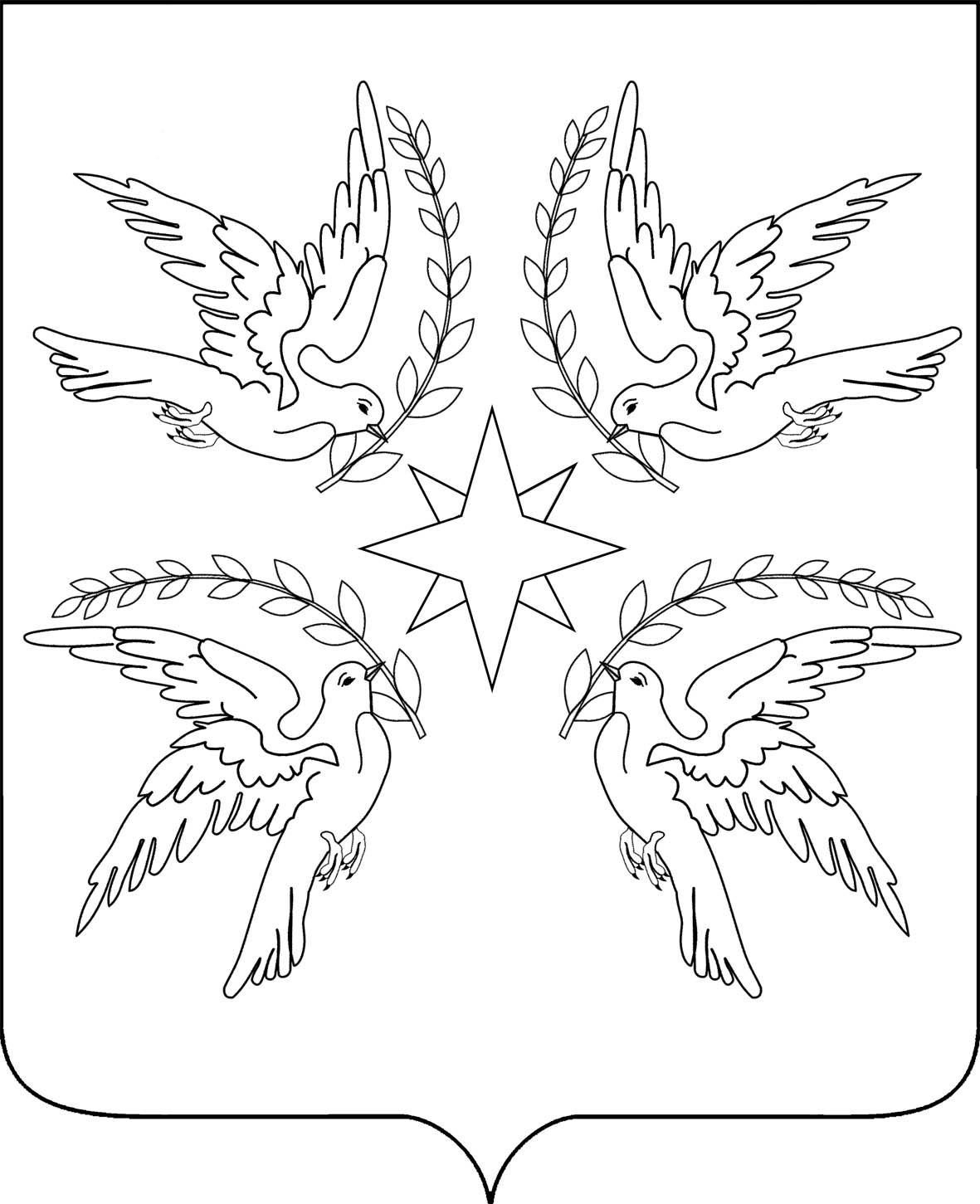 СОВЕТ   Дружненского сельского поселения Белореченского района                                          66 СЕССИЯ  3 СОЗЫВАРЕШЕНИЕ  11 декабря 2017 года                                                                                    № 157поселок ДружныйКраснодарского краяО внесении изменений в решение Совета Дружненского сельского поселения Белореченского района от 19 декабря 2016 года № 117 «О бюджете Дружненского сельского поселения Белореченского района на 2017 год»В соответствии со статьями 154,169,184 Бюджетного Кодекса Российской Федерации от 31 июля 1998 года № 145-ФЗ,  статьями 15 и 35 Федерального Закона от 6 октября 2003 года № 131-ФЗ «Об общих принципах организации местного самоуправления в Российской Федерации, руководствуясь статьей 26 Устава Дружненского сельского поселения Белореченского района, Совет  Дружненского сельского поселения Белореченского района           р е ш и л:1. Внести в решение Совета Дружненского сельского поселения Белореченского района от 19 декабря 2016 года № 117 «О бюджете Дружненского сельского поселения Белореченского района на 2017 год» следующие изменения:«1. Утвердить основные характеристики  бюджета Дружненского сельского поселения Белореченского района  на 2017 год:1) общий объем доходов в сумме 30 683 900,00 рублей;2) общий объем расходов в сумме 36 345 900,00 рублей».2. Увеличить годовое бюджетное  назначение на 2017 год по следующим кодам доходов:                                                                                                           (рублей)3. Дополнительно полученные доходы  в сумме 680 000,00 рублей направить на:- код  раздела 04, подраздела 09 «Дорожное хозяйство (дорожные фонды)», код целевой статьи 64 0 00 10250 «Строительство, реконструкция, капитальный ремонт, ремонт и содержание действующей сети автомобильных дорог общего пользования межмуниципального значения,  местного значения и искусственных сооружений на них»,  240 код вида расходов в сумме 680 000,00 рублей.4. Уменьшить бюджетные  ассигнования  в  общей  сумме  743 000,00  рублей:- по коду раздела 05, подраздела 02 «Коммунальное хозяйство», коду целевой статьи  65 4 00 10280 «Развитие водоснабжения населенных пунктов», 410 коду вида расходов в сумме  643 000,00 рублей;- по коду раздела 03, подраздела 10 «Обеспечение пожарной безопасности», коду целевой статьи  51 3 02 10200 «Обеспечение мер пожарной  безопасности», 240 коду вида расходов в сумме 100 000,00 рублей.Увеличить  бюджетные  ассигнования  в   общей   сумме   743 00,00  рублей:- по коду раздела 01, подраздела 04 «Функционирование Правительства Российской Федерации, высших исполнительных органов государственной власти субъектов Российской Федерации, местных администраций», коду целевой статьи  50 2 00 00190 «Расходы на обеспечение функций органов местного самоуправления», 240 коду вида расходов в сумме   299 928,00 рублей;- на основании дополнительного соглашения № 6 от 1 февраля 2017 года к соглашению № 51 от 23 декабря 2017 года о передаче части полномочий  по коду раздела 01, подраздела 13 «Другие общегосударственные вопросы», коду целевой статьи  99 0 00 10540 «Организация и ведение бухгалтерского учета в поселениях Белореченского района», 540 коду вида расходов в сумме   28 072,00 рублей;- по коду раздела 03, подраздела 09 «Защита населения и территории от чрезвычайных ситуаций природного и техногенного характера, гражданская оборона», коду целевой статьи  99 3 02 10190 «Предупреждение и ликвидация последствий чрезвычайных ситуаций и стихийных бедствий природного и техногенного характера», 240 коду вида расходов в сумме   115 000,00  рублей; - по коду раздела 08, подраздела 01 «Культура», коду целевой статьи    59 2 00 00590 «Расходы на обеспечение деятельности (оказание услуг) муниципальных учреждений», 610 коду вида расходов в сумме   300 000,00  рублей.5. Пункт 16 решения изложить в следующей редакции:"16. Утвердить объем бюджетных ассигнований дорожного фонда Дружненского сельского поселения Белореченского района на 2017 год в сумме 4 069 355,00 рублей".6. Внести соответствующие изменения в приложения 2, 4, 5, 6, 8 к решению Совета Дружненского сельского поселения Белореченского района от 19 декабря 2016 года № 117 «О бюджете Дружненского сельского поселения Белореченского района на 2017 год», изложив их в новой редакции (приложения № 1, 2, 3, 4, 5).7. Настоящее решение опубликовать в газете «Огни Кавказа».8. Настоящее решение вступает в силу со дня его официального опубликования. ГлаваДружненского сельского поселения Белореченского района                                                                         А.Н.ШипкоПредседательДружненского сельского поселения Белореченского района                                                                      А.В.Дубинин182 10606033 10 0000 110Земельный налог с организаций, обладающих земельным участком, расположенным в границах сельских поселений680 000,00